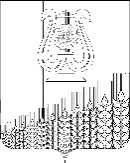 СОВЕТ ПЕРВОМАЙСКОГО СЕЛЬСКОГО ПОСЕЛЕНИЯКУЩЁВСКОГО РАЙОНАРЕШЕНИЕот 26.06.2023г.                                                                                                     № 187поселок ПервомайскийО внесении изменений в решение Совета Первомайского  сельского поселения Кущевского района от 25 марта 2021 г. № 98 «Об утверждении Порядка размещения сведений о доходах, расходах, об имуществе и обязательствах имущественного характера лиц, замещающих муниципальные должности, и членов их семей на официальном сайте администрации Первомайского сельского поселения Кущевского района в информационно телекоммуникационной сети «Интернет»  и предоставления этих сведений средствам массовой информации для опубликования»В соответствии Федерального закона  от 6 октября 2003 г. № 131-ФЗ «Об общих принципах организации местного самоуправления в Российской Федерации», Федерального закона от 25 декабря 2008 г. № 273-Ф3 «О противодействии коррупции», в  целях приведения в соответствие нормативно-правовых актов Первомайского сельского поселения Кущевского района, Совет Первомайского сельского поселения Кущевского района РЕШИЛ:1. Внести в решение Совета Первомайского сельского поселения Кущевского района от 25 марта 2021 г. № 98 «Об утверждении Порядка размещения сведений о доходах, расходах, об имуществе и обязательствах имущественного характера лиц, замещающих муниципальные должности, и членов их семей на официальном сайте администрации Первомайского сельского поселения Кущевского района в информационно телекоммуникационной сети «Интернет»  и предоставления этих сведений средствам массовой информации для опубликования» следующие изменения:1.1.  Пункт 1 Порядка изложить в следующей редакции:«1. Настоящий Порядок разработан в соответствии с Федеральным законом от 25 декабря 2008 г. № 273-Ф3 «О противодействии коррупции», Федеральным законом от 3 декабря 2012 г. № 230-ФЗ «О контроле за соответствием расходов лиц, замещающих государственные должности, и иных лиц их доходам», Указом Президента Российской Федерации от 8 июля 2013 года № 613 «Вопросы противодействия коррупции».Положения Настоящего Порядка не распространяются на лиц, замещающих  муниципальные должности депутата представительного органа Первомайского  сельского поселения Кущевского  района.».1.2. Пункт 5 Порядка признать утратившим силу.2. Общему отделу администрации Первомайского сельского поселения Кущевского района (Дмитриченко И.И.) обнародовать текст настоящего решения в специально установленных местах и  разместить на официальном сайте администрации Первомайского сельского поселения Кущевского района в сети «Интернет». 3. Контроль за выполнением настоящего решения возложить на председателя Совета  Первомайского сельского поселения Кущевского  района (Конышева А.М.).4. Решение вступает в силу со дня его обнародования.ГлаваПервомайского сельского поселения Кущёвского районаМ.Н.ПоступаевПредседатель СоветаПервомайского сельского поселения Кущёвского района    А.М.Конышев